                                        کشت و صنعت مزرعه سبز خرم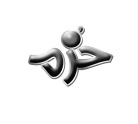                                                    آزمايشگاه  بسته بندي قوطي فلزي  شماره فرم: MF065-00                                        کشت و صنعت مزرعه سبز خرم                                                   آزمايشگاه  بسته بندي قوطي فلزي  تاريخ اجراء:01/04/99                                        کشت و صنعت مزرعه سبز خرم                                                   آزمايشگاه  بسته بندي قوطي فلزي  شماره صفحه1 از 1بخش اول: اطلاعات فردی، خانوادگی و عمومیبخش اول: اطلاعات فردی، خانوادگی و عمومیبخش اول: اطلاعات فردی، خانوادگی و عمومیبخش اول: اطلاعات فردی، خانوادگی و عمومیبخش اول: اطلاعات فردی، خانوادگی و عمومیبخش اول: اطلاعات فردی، خانوادگی و عمومیبخش اول: اطلاعات فردی، خانوادگی و عمومیبخش اول: اطلاعات فردی، خانوادگی و عمومیبخش اول: اطلاعات فردی، خانوادگی و عمومیبخش اول: اطلاعات فردی، خانوادگی و عمومیبخش اول: اطلاعات فردی، خانوادگی و عمومیبخش اول: اطلاعات فردی، خانوادگی و عمومیبخش اول: اطلاعات فردی، خانوادگی و عمومیبخش اول: اطلاعات فردی، خانوادگی و عمومیبخش اول: اطلاعات فردی، خانوادگی و عمومیبخش اول: اطلاعات فردی، خانوادگی و عمومیبخش اول: اطلاعات فردی، خانوادگی و عمومینام و نام خانوادگی:نام و نام خانوادگی:نام و نام خانوادگی:نام و نام خانوادگی:نام و نام خانوادگی:نام و نام خانوادگی:جنسیت:       مرد ⃝           زن ⃝جنسیت:       مرد ⃝           زن ⃝جنسیت:       مرد ⃝           زن ⃝جنسیت:       مرد ⃝           زن ⃝جنسیت:       مرد ⃝           زن ⃝جنسیت:       مرد ⃝           زن ⃝جنسیت:       مرد ⃝           زن ⃝کد ملی: کد ملی: کد ملی: کد ملی: شماره شناسنامه:شماره شناسنامه:شماره شناسنامه:شماره شناسنامه:شماره شناسنامه:شماره شناسنامه:محل تولد و صدور: محل تولد و صدور: محل تولد و صدور: محل تولد و صدور: محل تولد و صدور: محل تولد و صدور: محل تولد و صدور: تاریخ تولد:      /       /     تاریخ تولد:      /       /     تاریخ تولد:      /       /     تاریخ تولد:      /       /     نام پدر: نام پدر: نام پدر: نام پدر: نام پدر: نام پدر: ملیت / قومیت: ملیت / قومیت: ملیت / قومیت: ملیت / قومیت: ملیت / قومیت: ملیت / قومیت: ملیت / قومیت: دین / مذهب: دین / مذهب: دین / مذهب: دین / مذهب: وضعیت تاهل:وضعیت تاهل:وضعیت تاهل:وضعیت تاهل:وضعیت تاهل:وضعیت تاهل:تعداد فرزندان: ........ نفر             پسر: ..............    دختر: ...............تعداد فرزندان: ........ نفر             پسر: ..............    دختر: ...............تعداد فرزندان: ........ نفر             پسر: ..............    دختر: ...............تعداد فرزندان: ........ نفر             پسر: ..............    دختر: ...............تعداد فرزندان: ........ نفر             پسر: ..............    دختر: ...............تعداد فرزندان: ........ نفر             پسر: ..............    دختر: ...............تعداد فرزندان: ........ نفر             پسر: ..............    دختر: ...............تعداد فرزندان: ........ نفر             پسر: ..............    دختر: ...............تعداد فرزندان: ........ نفر             پسر: ..............    دختر: ...............تعداد فرزندان: ........ نفر             پسر: ..............    دختر: ...............تعداد فرزندان: ........ نفر             پسر: ..............    دختر: ...............آدرس محل سکونت: آدرس محل سکونت: آدرس محل سکونت: آدرس محل سکونت: آدرس محل سکونت: آدرس محل سکونت: آدرس محل سکونت: آدرس محل سکونت: آدرس محل سکونت: آدرس محل سکونت: آدرس محل سکونت: آدرس محل سکونت: آدرس محل سکونت: آدرس محل سکونت: آدرس محل سکونت: آدرس محل سکونت: آدرس محل سکونت: کد پستی:کد پستی:کد پستی:کد پستی:کد پستی:کد پستی:شماره تلفن همراه:شماره تلفن همراه:شماره تلفن همراه:شماره تلفن همراه:شماره تلفن همراه:شماره تلفن همراه:تلفن ثابت:تلفن ثابت:تلفن ثابت:تلفن ثابت:تلفن ثابت:وضعیت نظام وظیفه:وضعیت نظام وظیفه:وضعیت نظام وظیفه:وضعیت نظام وظیفه:وضعیت نظام وظیفه:وضعیت نظام وظیفه:انجام شده: ⃝  تاریخ شروع:    /    /    تاریخ پایان:   /  /    سازمان خدمت:          محل:انجام شده: ⃝  تاریخ شروع:    /    /    تاریخ پایان:   /  /    سازمان خدمت:          محل:انجام شده: ⃝  تاریخ شروع:    /    /    تاریخ پایان:   /  /    سازمان خدمت:          محل:انجام شده: ⃝  تاریخ شروع:    /    /    تاریخ پایان:   /  /    سازمان خدمت:          محل:انجام شده: ⃝  تاریخ شروع:    /    /    تاریخ پایان:   /  /    سازمان خدمت:          محل:انجام شده: ⃝  تاریخ شروع:    /    /    تاریخ پایان:   /  /    سازمان خدمت:          محل:انجام شده: ⃝  تاریخ شروع:    /    /    تاریخ پایان:   /  /    سازمان خدمت:          محل:انجام شده: ⃝  تاریخ شروع:    /    /    تاریخ پایان:   /  /    سازمان خدمت:          محل:انجام شده: ⃝  تاریخ شروع:    /    /    تاریخ پایان:   /  /    سازمان خدمت:          محل:انجام شده: ⃝  تاریخ شروع:    /    /    تاریخ پایان:   /  /    سازمان خدمت:          محل:انجام شده: ⃝  تاریخ شروع:    /    /    تاریخ پایان:   /  /    سازمان خدمت:          محل:وضعیت نظام وظیفه:وضعیت نظام وظیفه:وضعیت نظام وظیفه:وضعیت نظام وظیفه:وضعیت نظام وظیفه:وضعیت نظام وظیفه:معافیت:     ⃝     نوع معافیت: .............................        تاریخ صدور:      /     /    معافیت:     ⃝     نوع معافیت: .............................        تاریخ صدور:      /     /    معافیت:     ⃝     نوع معافیت: .............................        تاریخ صدور:      /     /    معافیت:     ⃝     نوع معافیت: .............................        تاریخ صدور:      /     /    معافیت:     ⃝     نوع معافیت: .............................        تاریخ صدور:      /     /    معافیت:     ⃝     نوع معافیت: .............................        تاریخ صدور:      /     /    معافیت:     ⃝     نوع معافیت: .............................        تاریخ صدور:      /     /    معافیت:     ⃝     نوع معافیت: .............................        تاریخ صدور:      /     /    معافیت:     ⃝     نوع معافیت: .............................        تاریخ صدور:      /     /    معافیت:     ⃝     نوع معافیت: .............................        تاریخ صدور:      /     /    معافیت:     ⃝     نوع معافیت: .............................        تاریخ صدور:      /     /    وضعیت نظام وظیفه:وضعیت نظام وظیفه:وضعیت نظام وظیفه:وضعیت نظام وظیفه:وضعیت نظام وظیفه:وضعیت نظام وظیفه:شماره کارت: ...................................شماره کارت: ...................................شماره کارت: ...................................شماره کارت: ...................................شماره کارت: ...................................شماره کارت: ...................................شماره کارت: ...................................شماره کارت: ...................................شماره کارت: ...................................شماره کارت: ...................................شماره کارت: ...................................وضعیت سلامتی: سالم  ⃝   نقص عضو  ⃝  : .......................................... به دلیل نقص عضو نیاز به تجهیزات خاصی دارم: ...............................وضعیت سلامتی: سالم  ⃝   نقص عضو  ⃝  : .......................................... به دلیل نقص عضو نیاز به تجهیزات خاصی دارم: ...............................وضعیت سلامتی: سالم  ⃝   نقص عضو  ⃝  : .......................................... به دلیل نقص عضو نیاز به تجهیزات خاصی دارم: ...............................وضعیت سلامتی: سالم  ⃝   نقص عضو  ⃝  : .......................................... به دلیل نقص عضو نیاز به تجهیزات خاصی دارم: ...............................وضعیت سلامتی: سالم  ⃝   نقص عضو  ⃝  : .......................................... به دلیل نقص عضو نیاز به تجهیزات خاصی دارم: ...............................وضعیت سلامتی: سالم  ⃝   نقص عضو  ⃝  : .......................................... به دلیل نقص عضو نیاز به تجهیزات خاصی دارم: ...............................وضعیت سلامتی: سالم  ⃝   نقص عضو  ⃝  : .......................................... به دلیل نقص عضو نیاز به تجهیزات خاصی دارم: ...............................وضعیت سلامتی: سالم  ⃝   نقص عضو  ⃝  : .......................................... به دلیل نقص عضو نیاز به تجهیزات خاصی دارم: ...............................وضعیت سلامتی: سالم  ⃝   نقص عضو  ⃝  : .......................................... به دلیل نقص عضو نیاز به تجهیزات خاصی دارم: ...............................وضعیت سلامتی: سالم  ⃝   نقص عضو  ⃝  : .......................................... به دلیل نقص عضو نیاز به تجهیزات خاصی دارم: ...............................وضعیت سلامتی: سالم  ⃝   نقص عضو  ⃝  : .......................................... به دلیل نقص عضو نیاز به تجهیزات خاصی دارم: ...............................وضعیت سلامتی: سالم  ⃝   نقص عضو  ⃝  : .......................................... به دلیل نقص عضو نیاز به تجهیزات خاصی دارم: ...............................وضعیت سلامتی: سالم  ⃝   نقص عضو  ⃝  : .......................................... به دلیل نقص عضو نیاز به تجهیزات خاصی دارم: ...............................وضعیت سلامتی: سالم  ⃝   نقص عضو  ⃝  : .......................................... به دلیل نقص عضو نیاز به تجهیزات خاصی دارم: ...............................وضعیت سلامتی: سالم  ⃝   نقص عضو  ⃝  : .......................................... به دلیل نقص عضو نیاز به تجهیزات خاصی دارم: ...............................وضعیت سلامتی: سالم  ⃝   نقص عضو  ⃝  : .......................................... به دلیل نقص عضو نیاز به تجهیزات خاصی دارم: ...............................وضعیت سلامتی: سالم  ⃝   نقص عضو  ⃝  : .......................................... به دلیل نقص عضو نیاز به تجهیزات خاصی دارم: ...............................عمل جراحی: نداشتم ⃝ داشتم ⃝ : ..........................   بیمارستان / کلینیک: ...........................      تاریخ جراحی:     /     /   عمل جراحی: نداشتم ⃝ داشتم ⃝ : ..........................   بیمارستان / کلینیک: ...........................      تاریخ جراحی:     /     /   عمل جراحی: نداشتم ⃝ داشتم ⃝ : ..........................   بیمارستان / کلینیک: ...........................      تاریخ جراحی:     /     /   عمل جراحی: نداشتم ⃝ داشتم ⃝ : ..........................   بیمارستان / کلینیک: ...........................      تاریخ جراحی:     /     /   عمل جراحی: نداشتم ⃝ داشتم ⃝ : ..........................   بیمارستان / کلینیک: ...........................      تاریخ جراحی:     /     /   عمل جراحی: نداشتم ⃝ داشتم ⃝ : ..........................   بیمارستان / کلینیک: ...........................      تاریخ جراحی:     /     /   عمل جراحی: نداشتم ⃝ داشتم ⃝ : ..........................   بیمارستان / کلینیک: ...........................      تاریخ جراحی:     /     /   عمل جراحی: نداشتم ⃝ داشتم ⃝ : ..........................   بیمارستان / کلینیک: ...........................      تاریخ جراحی:     /     /   عمل جراحی: نداشتم ⃝ داشتم ⃝ : ..........................   بیمارستان / کلینیک: ...........................      تاریخ جراحی:     /     /   عمل جراحی: نداشتم ⃝ داشتم ⃝ : ..........................   بیمارستان / کلینیک: ...........................      تاریخ جراحی:     /     /   عمل جراحی: نداشتم ⃝ داشتم ⃝ : ..........................   بیمارستان / کلینیک: ...........................      تاریخ جراحی:     /     /   عمل جراحی: نداشتم ⃝ داشتم ⃝ : ..........................   بیمارستان / کلینیک: ...........................      تاریخ جراحی:     /     /   عمل جراحی: نداشتم ⃝ داشتم ⃝ : ..........................   بیمارستان / کلینیک: ...........................      تاریخ جراحی:     /     /   عمل جراحی: نداشتم ⃝ داشتم ⃝ : ..........................   بیمارستان / کلینیک: ...........................      تاریخ جراحی:     /     /   عمل جراحی: نداشتم ⃝ داشتم ⃝ : ..........................   بیمارستان / کلینیک: ...........................      تاریخ جراحی:     /     /   عمل جراحی: نداشتم ⃝ داشتم ⃝ : ..........................   بیمارستان / کلینیک: ...........................      تاریخ جراحی:     /     /   عمل جراحی: نداشتم ⃝ داشتم ⃝ : ..........................   بیمارستان / کلینیک: ...........................      تاریخ جراحی:     /     /   بیماری خاص: ندارم ⃝  دارم ⃝ : ........................................ که نیاز به مراقبت های: .................................... دارد.بیماری خاص: ندارم ⃝  دارم ⃝ : ........................................ که نیاز به مراقبت های: .................................... دارد.بیماری خاص: ندارم ⃝  دارم ⃝ : ........................................ که نیاز به مراقبت های: .................................... دارد.بیماری خاص: ندارم ⃝  دارم ⃝ : ........................................ که نیاز به مراقبت های: .................................... دارد.بیماری خاص: ندارم ⃝  دارم ⃝ : ........................................ که نیاز به مراقبت های: .................................... دارد.بیماری خاص: ندارم ⃝  دارم ⃝ : ........................................ که نیاز به مراقبت های: .................................... دارد.بیماری خاص: ندارم ⃝  دارم ⃝ : ........................................ که نیاز به مراقبت های: .................................... دارد.بیماری خاص: ندارم ⃝  دارم ⃝ : ........................................ که نیاز به مراقبت های: .................................... دارد.بیماری خاص: ندارم ⃝  دارم ⃝ : ........................................ که نیاز به مراقبت های: .................................... دارد.بیماری خاص: ندارم ⃝  دارم ⃝ : ........................................ که نیاز به مراقبت های: .................................... دارد.بیماری خاص: ندارم ⃝  دارم ⃝ : ........................................ که نیاز به مراقبت های: .................................... دارد.بیماری خاص: ندارم ⃝  دارم ⃝ : ........................................ که نیاز به مراقبت های: .................................... دارد.بیماری خاص: ندارم ⃝  دارم ⃝ : ........................................ که نیاز به مراقبت های: .................................... دارد.بیماری خاص: ندارم ⃝  دارم ⃝ : ........................................ که نیاز به مراقبت های: .................................... دارد.بیماری خاص: ندارم ⃝  دارم ⃝ : ........................................ که نیاز به مراقبت های: .................................... دارد.بیماری خاص: ندارم ⃝  دارم ⃝ : ........................................ که نیاز به مراقبت های: .................................... دارد.بیماری خاص: ندارم ⃝  دارم ⃝ : ........................................ که نیاز به مراقبت های: .................................... دارد.سابقه کیفری: ندارم ⃝ دارم ⃝ نوع محکومیت : ..............................سابقه کیفری: ندارم ⃝ دارم ⃝ نوع محکومیت : ..............................سابقه کیفری: ندارم ⃝ دارم ⃝ نوع محکومیت : ..............................سابقه کیفری: ندارم ⃝ دارم ⃝ نوع محکومیت : ..............................سابقه کیفری: ندارم ⃝ دارم ⃝ نوع محکومیت : ..............................سابقه کیفری: ندارم ⃝ دارم ⃝ نوع محکومیت : ..............................سابقه کیفری: ندارم ⃝ دارم ⃝ نوع محکومیت : ..............................سابقه کیفری: ندارم ⃝ دارم ⃝ نوع محکومیت : ..............................سابقه کیفری: ندارم ⃝ دارم ⃝ نوع محکومیت : ..............................سابقه کیفری: ندارم ⃝ دارم ⃝ نوع محکومیت : ..............................سابقه کیفری: ندارم ⃝ دارم ⃝ نوع محکومیت : ..............................سابقه کیفری: ندارم ⃝ دارم ⃝ نوع محکومیت : ..............................سابقه کیفری: ندارم ⃝ دارم ⃝ نوع محکومیت : ..............................سابقه کیفری: ندارم ⃝ دارم ⃝ نوع محکومیت : ..............................سابقه کیفری: ندارم ⃝ دارم ⃝ نوع محکومیت : ..............................سابقه کیفری: ندارم ⃝ دارم ⃝ نوع محکومیت : ..............................سابقه کیفری: ندارم ⃝ دارم ⃝ نوع محکومیت : ..............................سابقه بیمه : ندارم ⃝ دارم ⃝سابقه بیمه : ندارم ⃝ دارم ⃝سابقه بیمه : ندارم ⃝ دارم ⃝سابقه بیمه : ندارم ⃝ دارم ⃝سابقه بیمه : ندارم ⃝ دارم ⃝تعداد سال:             شماره بیمه:                                شعبه بیمه گذار:تعداد سال:             شماره بیمه:                                شعبه بیمه گذار:تعداد سال:             شماره بیمه:                                شعبه بیمه گذار:تعداد سال:             شماره بیمه:                                شعبه بیمه گذار:تعداد سال:             شماره بیمه:                                شعبه بیمه گذار:تعداد سال:             شماره بیمه:                                شعبه بیمه گذار:تعداد سال:             شماره بیمه:                                شعبه بیمه گذار:تعداد سال:             شماره بیمه:                                شعبه بیمه گذار:تعداد سال:             شماره بیمه:                                شعبه بیمه گذار:تعداد سال:             شماره بیمه:                                شعبه بیمه گذار:تعداد سال:             شماره بیمه:                                شعبه بیمه گذار:تعداد سال:             شماره بیمه:                                شعبه بیمه گذار:افراد تحت تکفل:  ............. نفرافراد تحت تکفل:  ............. نفرافراد تحت تکفل:  ............. نفرافراد تحت تکفل:  ............. نفرافراد تحت تکفل:  ............. نفرمشخصات تحت تکفل در صورت وجود در جدول زیر بنویسید.مشخصات تحت تکفل در صورت وجود در جدول زیر بنویسید.مشخصات تحت تکفل در صورت وجود در جدول زیر بنویسید.مشخصات تحت تکفل در صورت وجود در جدول زیر بنویسید.مشخصات تحت تکفل در صورت وجود در جدول زیر بنویسید.مشخصات تحت تکفل در صورت وجود در جدول زیر بنویسید.مشخصات تحت تکفل در صورت وجود در جدول زیر بنویسید.مشخصات تحت تکفل در صورت وجود در جدول زیر بنویسید.مشخصات تحت تکفل در صورت وجود در جدول زیر بنویسید.مشخصات تحت تکفل در صورت وجود در جدول زیر بنویسید.مشخصات تحت تکفل در صورت وجود در جدول زیر بنویسید.مشخصات تحت تکفل در صورت وجود در جدول زیر بنویسید.ردیفردیفنام و نام خانوادگینام و نام خانوادگینسبتکدملیکدملیکدملیکدملیردیفنام و نام خانوادگینسبتنسبتنسبتنسبتکدملیکدملی113224بخش دوم: اطلاعات تحصیلیبخش دوم: اطلاعات تحصیلیبخش دوم: اطلاعات تحصیلیبخش دوم: اطلاعات تحصیلیبخش دوم: اطلاعات تحصیلیبخش دوم: اطلاعات تحصیلیبخش دوم: اطلاعات تحصیلیبخش دوم: اطلاعات تحصیلیبخش دوم: اطلاعات تحصیلیبخش دوم: اطلاعات تحصیلیبخش دوم: اطلاعات تحصیلیبخش دوم: اطلاعات تحصیلیبخش دوم: اطلاعات تحصیلیبخش دوم: اطلاعات تحصیلیبخش دوم: اطلاعات تحصیلیبخش دوم: اطلاعات تحصیلیبخش دوم: اطلاعات تحصیلیردیفردیفمقطع تحصیلیمقطع تحصیلیرشتهگرایشگرایشگرایشگرایشمعدلسال ورودسال خروجسال خروجسال خروجسال خروجدانشگاه / موسسهدانشگاه / موسسه112233بخش سوم: سابقه کاربخش سوم: سابقه کاربخش سوم: سابقه کاربخش سوم: سابقه کاربخش سوم: سابقه کاربخش سوم: سابقه کاربخش سوم: سابقه کاربخش سوم: سابقه کاربخش سوم: سابقه کاربخش سوم: سابقه کاربخش سوم: سابقه کاربخش سوم: سابقه کاربخش سوم: سابقه کاربخش سوم: سابقه کاربخش سوم: سابقه کاربخش سوم: سابقه کاربخش سوم: سابقه کارردیفردیفشرکت/سازمان/نهادشرکت/سازمان/نهادعنوان شغلشروع همکاریشروع همکاریشروع همکاریپایان همکاریپایان همکاریآخرین حقوق دریافتیعلت قطع همکاریعلت قطع همکاریعلت قطع همکاریعلت قطع همکاریتلفن تماستلفن تماس11..../..../......../..../......../..../......../..../......../..../....22..../..../......../..../......../..../......../..../......../..../....33..../..../......../..../......../..../......../..../......../..../....44..../..../......../..../......../..../......../..../......../..../....بخش چهارم: مهارت ها و گواهینامه های کاربردیبخش چهارم: مهارت ها و گواهینامه های کاربردیبخش چهارم: مهارت ها و گواهینامه های کاربردیبخش چهارم: مهارت ها و گواهینامه های کاربردیبخش چهارم: مهارت ها و گواهینامه های کاربردیبخش چهارم: مهارت ها و گواهینامه های کاربردیبخش چهارم: مهارت ها و گواهینامه های کاربردیبخش چهارم: مهارت ها و گواهینامه های کاربردیبخش چهارم: مهارت ها و گواهینامه های کاربردیبخش چهارم: مهارت ها و گواهینامه های کاربردیبخش چهارم: مهارت ها و گواهینامه های کاربردیبخش چهارم: مهارت ها و گواهینامه های کاربردیبخش چهارم: مهارت ها و گواهینامه های کاربردیبخش چهارم: مهارت ها و گواهینامه های کاربردیبخش چهارم: مهارت ها و گواهینامه های کاربردیبخش چهارم: مهارت ها و گواهینامه های کاربردیبخش چهارم: مهارت ها و گواهینامه های کاربردیردیفعنوانعنوانمدت زمانمدت زمانمکانمکانتاریختاریختاریخبرگزار کنندهسطح مهارت کسب شدهسطح مهارت کسب شدهسطح مهارت کسب شدهسطح مهارت کسب شدهسطح مهارت کسب شدهسطح مهارت کسب شدهردیفعنوانعنوانمدت زمانمدت زمانمکانمکانتاریختاریختاریخبرگزار کنندهزیادزیادزیادمتوسطمتوسطکم12345